Maths – Have a go at these money subtraction questions. Green 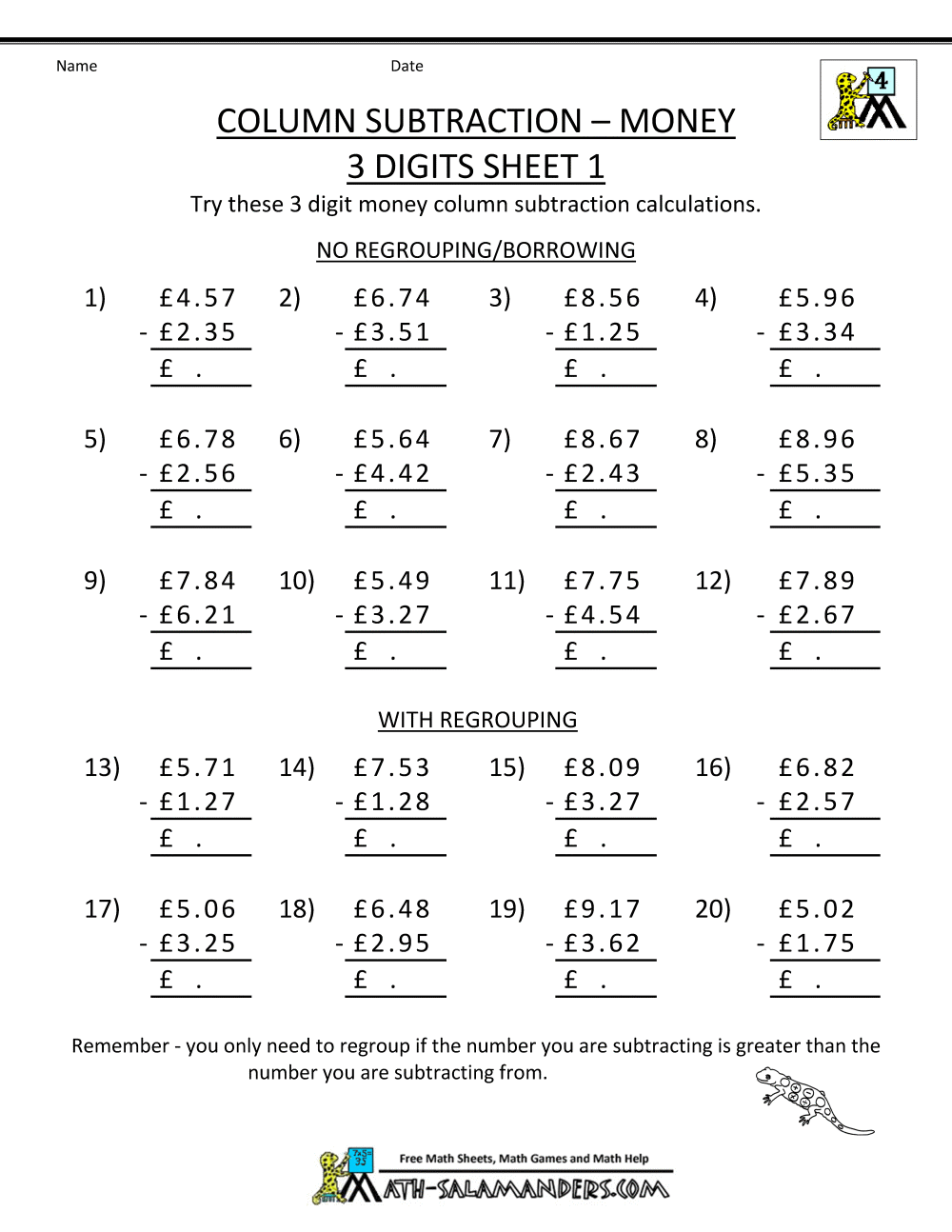 RedBlue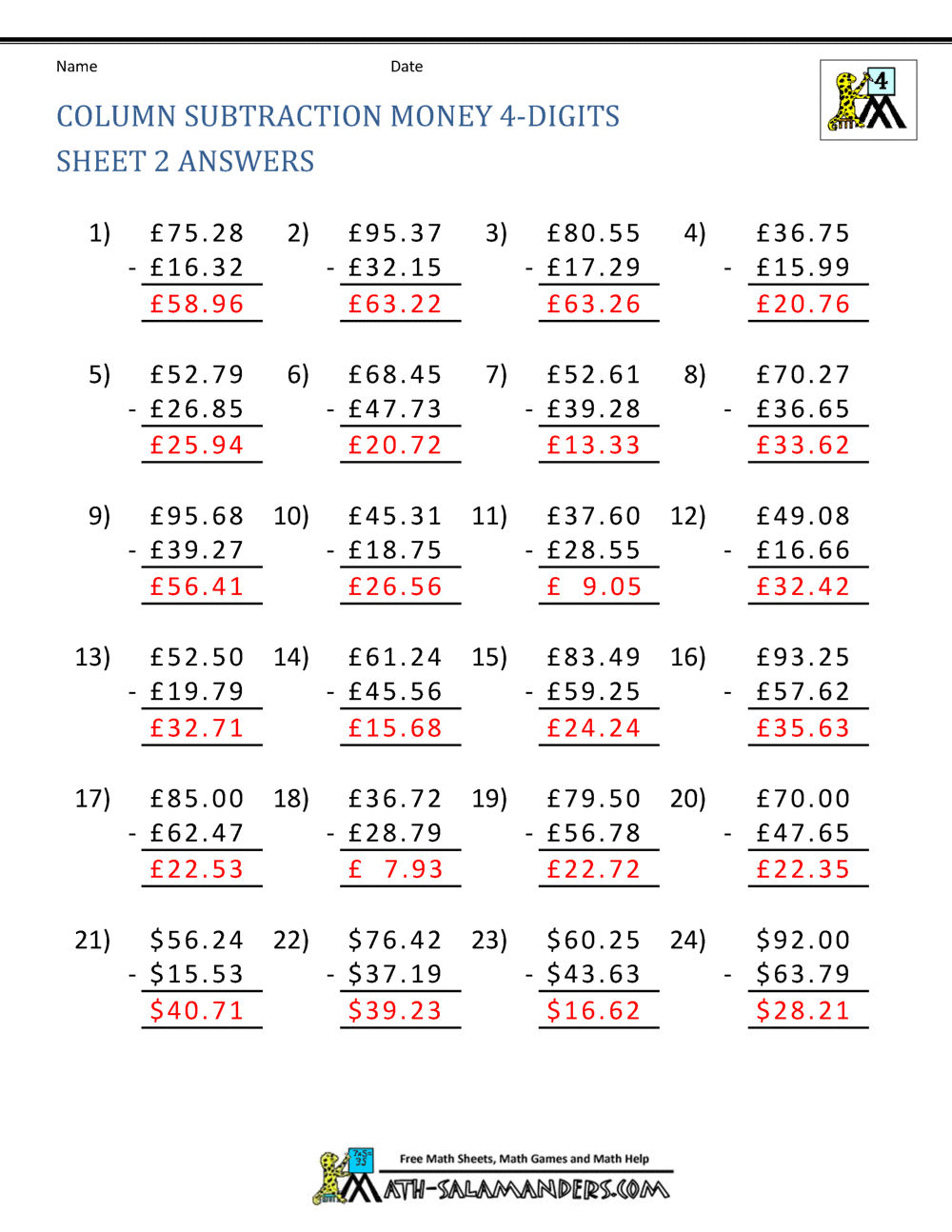 